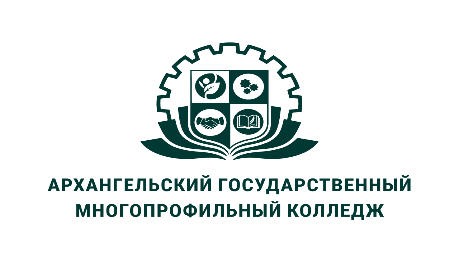 МИНИСТЕРСТВО ОБРАЗОВАНИЯ АРХАНГЕЛЬСКОЙ ОБЛАСТИгосударственное бюджетное профессиональное образовательное учреждениеАрхангельской области «Архангельский государственный многопрофильный колледж»ОП.10 СТАТИСТИКАПРАКТИЧЕСКОЕ ЗАНЯТИЕ № 1. ИСЧИСЛЕНИЕ РАЗЛИЧНЫХ ВИДОВ ОТНОСИТЕЛЬНЫХ ВЕЛИЧИНЦель: научиться рассчитывать различные виды относительных величинУмения, получаемые при выполнении заданий: умения выполнять расчеты статистических показателей и формулировать основные выводыНорма времени: 2 часа                                              Оснащение рабочего места: инструкционные карты, учебники, калькуляторСодержание работы:Задание 1. Имеются следующие данные о производстве муки в одном из регионов:Вычислить относительные показатели динамики с переменной и постоянной базой сравнения, проверить их взаимосвязь.Задание 2. Произведенные затраты металлургического комбината за год составили:Вычислить относительные показатели структуры.Задание 3. Имеются условные данные о производстве молока:Рассчитать относительные показатели сравнения, сделать выводы. Задание 4. По состоянию на 1 января в области проживает 707 тыс. мужчин и 752 тыс. женщин. Рассчитать относительные показатели координации, сделать выводы. Преподаватель:       Г.Л. КобелеваПоказатель2018201920202021Произведено муки, млн т11,59,610,911,2Статья затратОбъем затрат, млн рубСырье и материалы200,5Топливо и энергия115,0Оплата труда36,6Амортизация89,0Прочие расходы350,0ИтогоОбластьОбъем производства, млн лМосковская1244Тульская1629Смоленская891